                                                Unntatt offentlighet  ihht. Offentlighetsloven § 13 og  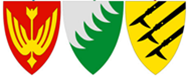                                                                                                                       Forvaltningsloven § 13, 1.leddHenvisning til PP-tjenesten systemarbeidKontaktopplysninger: Til informasjon: Foresatte skal informeres om henvisningen ved læringsmiljøarbeid. Rektor/styrer skal delta aktivt i samarbeidet og det er en forutsetning at involverte skole- og barnehageansatte ønsker veiledning. Henvisningen vil bli returnert dersom fullstendig pedagogisk analyse ikke er gjennomført. Barnehage/skole: Avdeling/trinn: Kontaktperson: Telefon/mail: Problemstilling og beskrivelse av utfordringer: Hvilke tjenester ønskes (kryss av det som er aktuelt):Hjelp til oppfølging av læringsmiljø  Veiledning til personaletKompetanseheving Annet:Saken er drøftet med PP-tjenestenDato/navn på PP-rådgiver:Pedagogisk analyse er gjennomført og legges vedDet er gjort tiltak etter pedagogisk analyse, evt. hvilke: Er det gjort evaluering av tiltak etter pedagogisk analyse. Hva er eventuelt konklusjonen på disse?  Underskrift:Sted og dato:---------------------------------------------                      -----------------------------------Rektor/styrer                                                         Kontaktlærer/ped.leder